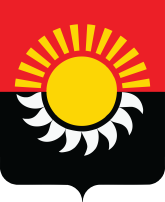 РОССИЙСКАЯ ФЕДЕРАЦИЯКемеровская область-КузбассОсинниковский городской округ Кемеровской области - КузбассаСовет народных депутатов Осинниковского городского округаРЕШЕНИЕ«»  2023г.					                                               № -МНА принято на заседании Совета народныхдепутатов Осинниковского городскогоокруга «»  2023 годаО рассмотрении проекта решения Совета народных депутатов Осинниковского городского округа «О внесении изменений в Устав Осинниковского городского округа Кемеровской области - Кузбасса»      На основании статей 35 и 44 Федерального закона от 06 октября 2003 года № 131-ФЗ «Об общих принципах организации местного самоуправления в Российской Федерации», статьи 72 Устава Осинниковского городского округа Кемеровской области - Кузбасса, в целях приведения Устава  Осинниковского городского округа Кемеровской области - Кузбасса в соответствие с действующим законодательством Российской Федерации, Совет народных депутатов Осинниковского городского округаРЕШИЛ:1.	Вынести проект решения Совета народных депутатов Осинниковского городского округа «О внесении изменений в Устав Осинниковского  городского округа Кемеровской области - Кузбасса» согласно приложению к настоящему решению на обсуждение граждан города, в форме публичных слушаний, которые состоятся 29 ноября  2023 года в 14-00 часов в здании администрации Осинниковского городского округа по адресу: ул. Советская, 17. 2.	Инициатором проведения публичных слушаний определить Совет народных депутатов Осинниковского городского округа.3.	В целях организации и проведения публичных слушаний по проекту решения Совета народных депутатов Осинниковского городского округа «О внесении изменений в Устав Осинниковского  городского округа Кемеровской области - Кузбасса» использовать федеральную государственную информационную систему «Единый портал государственных и муниципальных услуг (функций)».4.	Создать рабочую группу по организации и проведению публичных слушаний по проекту решения Совета народных депутатов Осинниковского  городского округа «О внесении изменений в Устав Осинниковского  городского округа Кемеровской области - Кузбасса» (далее - рабочая группа) в следующем составе:Жарков Игорь Петрович	- председатель комиссии по бюджету, налогам и финансовой политике Шевлюга Сергей Иванович 	- председатель комиссии по местному самоуправлению, правопорядку и информационной политике; Жданов Олег Владимирович	- председатель комиссии по развитию городского хозяйства и предпринимательству;Писарева Валентина Альбертовна - председатель комиссии по развитию социальной сферы;Юхлин Михаил Евгеньевич - председатель комиссии  по вопросам  молодежной политики, культуры и спорта;Недзельский Юрий Витальевич – председатель комиссии  по вопросам патриотического воспитания молодежиБыковская Галина Николаевна - главный специалист Совета народных депутатов Осинниковского городского округа5.	Установить, что:5.1.	Замечания, предложения по проекту решения Совета народных депутатов Осинниковского городского округа «О внесении изменений в Устав  Осинниковского городского округа Кемеровской области - Кузбасса» направляются в рабочую группу (Совет народных депутатов Осинниковского городского округа, ул. Советская, 17) в письменном виде либо посредством официального сайта  администрации Осинниковского городского округа с указанием названия коллектива или фамилии, имени, отчества, адреса гражданина в течение 10 дней со дня его опубликования, а также посредством использования федеральной государственной информационной системы «Единый портал государственных и муниципальных услуг (функций)» в соответствии с Правилами использования федеральной государственной информационной системы «Единый портал государственных и муниципальных услуг (функций)» в целях организации и проведения публичных слушаний, утвержденными постановлением Правительства Российской Федерации от 03.02.2022 № 101.5.2.	Замечания, предложения регистрируются аппаратом Совета народных депутатов Осинниковского городского округа и передаются в рабочую группу для рассмотрения в трехдневный срок.5.3.	В публичных слушаниях принимают участие члены рабочей, общественные организации, лица, внесшие свои предложения, а также все желающие граждане, достигшие 18-летнего возраста, проживающие на территории Осинниковского городского округа. Регистрация осуществляется путем внесения в лист регистрации участников публичных слушаний фамилии, имени, отчества (при наличии), года рождения, адреса места жительства гражданина. Гражданин, участвуя в публичных слушаниях, подтверждает свое согласие на обработку его персональных данных путем проставления личной подписи в листе регистрации участников публичных слушаний.6.	Опубликовать настоящее решение в газете «Время  и жизнь» и разместить на официальном сайте администрации Осинниковского городского округа.ПредседательСовета народных депутатовОсинниковского городского округа                                                             Н.С. КоваленкоГлава Осинниковского городского округа                                                    И.В. РомановПриложение к решению Совета  народных депутатов Осинниковского городского округаот «»  2023 года № -МНАРОССИЙСКАЯ ФЕДЕРАЦИЯКемеровская область - КузбассОсинниковский городской округ Кемеровской области - КузбассаСовет народных депутатов Осинниковского городского округаРЕШЕНИЕ«»  2023г.	  		                                                               №-МНА                                                                                     принято на заседании  Совета  народных 							депутатов Осинниковского городского 								округа «»  2023 года  О внесении  изменений в Устав Осинниковского городского округа Кемеровской области - Кузбасса           В соответствии с Федеральным законом от 06 октября 2003 года № 131-ФЗ «Об общих принципах организации местного самоуправления в Российской Федерации», Федеральным законом от 10.07.2023 № 286-ФЗ «О внесении изменений в отдельные законодательные акты Российской Федерации», Федеральным законом от 04.08.2023 № 420-ФЗ «О внесении изменений в Федеральный закон «Об общих принципах организации местного самоуправления в Российской Федерации» и статью 44 Федерального закона «Об общих принципах организации публичной власти в субъектах Российской Федерации», Федеральным законом от 04.08.2023 N 449-ФЗ «О внесении изменений в отдельные законодательные акты Российской Федерации» на основании пункта 1 части 1 ст. 29 Устава Осинниковского городского округа Кемеровской области - Кузбасса, Совет народных депутатов Осинниковского городского округа решил:	 1. Внести в Устав Осинниковского городского округа Кемеровской области - Кузбасса, принятый Советом народных депутатов Осинниковского городского округа решение от 22 июля 2014 года  № 76-МНА ( в ред. решений Совета народных депутатов Осинниковского городского округа от 17 марта 2015 года № 141-МНА, от 16 февраля 2016 года № 202-МНА, от 20 сентября 2016 года № 241-МНА, от 28 февраля 2017 года № 301-МНА, от 30 мая 2017 года № 322-МНА, от 29 августа 2017 года № 335-МНА, от 11 января 2018 года № 375-МНА, от 24 апреля 2018 года № 390-МНА, от 28 декабря 2018 года № 23-МНА, от 30 апреля  2019 года № 42-МНА, от 28 ноября 2019 года № 81-МНА, от 30 апреля 2020 года № 117-МНА, от 23 декабря 2020 года № 145-МНА, от 24 июня 2021 года № 189-МНА, от 23 декабря 2021 года № 233-МНА, от 19 апреля 2022 года № 273-МНА, от 17 ноября 2022 года № 343-МНА, от  25 мая 2023 года №378-МНА) (далее по тексту - Устав) следующие изменения:	1.1. Часть 1 статьи 5 Устава дополнить пунктом 46 следующего содержания:	«46) осуществление выявления объектов накопленного вреда окружающей среде и организация ликвидации такого вреда применительно к территориям, расположенным в границах земельных участков, находящихся в собственности городского округа.»;	1.2. Статью 5 Устава дополнить частью 2 следующего содержания:	«2. Полномочия по организации регулярных перевозок по регулируемым тарифам осуществляются органами государственной власти Кемеровской области-Кузбасса в соответствии с Законом Кемеровской области от 02.11.2016 №77-ОЗ «О перераспределении полномочий по организации регулярных перевозок пассажиров и багажа автомобильным транспортом и городским наземным электрическим транспортом по регулируемым тарифам между органами местного самоуправления и органами государственной власти  Кемеровской области – Кузбасса» за исключением полномочий по организации регулярных перевозок пассажиров и багажа городским наземным электрическим транспортом по регулируемым тарифам.»; 	1.3. Часть 2 статьи 6 Устава изложить в следующей редакции:	«2. Органы местного самоуправления городского округа вправе решать вопросы, указанные в части 1 настоящей статьи, участвовать в осуществлении иных государственных полномочий (не переданных им в соответствии со статьей 19 Федерального закона "Об общих принципах организации местного самоуправления в Российской Федерации"), если это участие предусмотрено федеральными законами, а также решать иные вопросы, не отнесенные к компетенции органов местного самоуправления других муниципальных образований, органов государственной власти и не исключенные из их компетенции федеральными законами и законами Кемеровской области - Кузбасса, за счет доходов местного бюджета, за исключением межбюджетных трансфертов, предоставленных из бюджетов бюджетной системы Российской Федерации, и поступлений налоговых доходов по дополнительным нормативам отчислений.»;	1.4. В пункте 9 части 1 статьи 7 слова «федеральными законами» заменить словами «Федеральным законом от 06.10.2003 №131-ФЗ «Об общих принципах организации местного самоуправления в Российской Федерации»»;	1.5.Часть 2 статьи 12 Устава изложить в новой редакции:«2. В местном референдуме имеют право участвовать граждане Российской Федерации, место жительства которых расположено в границах городского округа. Граждане Российской Федерации участвуют в местном референдуме на основе всеобщего, равного и прямого волеизъявления при тайном голосовании.Иностранные граждане, постоянно проживающие на территории муниципального образования, имеют право на участие в местном референдуме на тех же условиях, что граждане Российской Федерации  на основании международных договоров Российской Федерации и  в порядке, установленном законом.Участие в референдуме является свободным и добровольным. Никто не вправе оказывать воздействие на гражданина с целью принудить его к участию или неучастию в референдуме, а также на его свободное волеизъявление.	1.6. Статью 25 Устава дополнить частью 4.4 следующего содержания:«4.4. Председатель Совета народных депутатов Осинниковского городского округа освобождается от ответственности за несоблюдение ограничений и запретов, требований о предотвращении или об урегулировании конфликта интересов и неисполнение обязанностей, установленных настоящим Федеральным законом и другими федеральными законами в целях противодействия коррупции, в случае, если несоблюдение таких ограничений, запретов и требований, а также неисполнение таких обязанностей признается следствием не зависящих от указанных лиц обстоятельств в порядке, предусмотренном частями 3 - 6 статьи 13 Федерального закона от 25 декабря 2008 года № 273-ФЗ «О противодействии коррупции».»;1.7.Части 4, 5 статьи 27 Устава изложить в новой редакции:«4. По основным направлениям своей деятельности Совет народных депутатов Осинниковского городского округа формирует из числа депутатов на срок своих полномочий постоянные комитеты, а для решения отдельных задач формирует временные комиссии и рабочие группы.Порядок формирования, вопросы организации и деятельности, полномочия постоянных комитетов и временных комиссий, рабочих групп устанавливаются Регламентом Совета народных депутатов Осинниковского городского округа.5. Организационное, правовое, информационное, материально-техническое обеспечение деятельности Совета народных депутатов Осинниковского городского округа, его комитетов, комиссий, депутатов осуществляет аппарат Совета народных депутатов Осинниковского городского округа, состоящий из муниципальных служащих и работников, занимающих должности, не отнесенные к муниципальным должностям муниципальной службы.»;1.8. Часть 2 статьи 28 Устава изложить в новой редакции:«2. Председатель Совета народных депутатов Осинниковского городского округа:созывает сессии Совета народных депутатов Осинниковского городского округа и председательствует на них;организует процесс подготовки и принятия правовых актов Совета народных депутатов Осинниковского городского округа;организует деятельность постоянных комитетов, временных комиссий и рабочих групп Совета народных депутатов Осинниковского городского округа, ведение протоколов сессий;подписывает правовые акты, не носящие нормативный характер;представляет нормативные правовые акты Совета народных депутатов Осинниковского городского округа на подписание Главе городского округа;организует прием граждан в Совете народных депутатов Осинниковского городского округа, рассмотрение их обращений, заявлений и жалоб;руководит работой аппарата Совета народных депутатов Осинниковского городского округа, осуществляет в соответствии с трудовым законодательством и законодательством о муниципальной службе прием и увольнения работников аппарата Совета народных депутатов Осинниковского городского округа, утверждает штат и денежное содержание работников аппарата Совета народных депутатов Осинниковского городского округа в пределах сметы расходов на обеспечение деятельности Совета народных депутатов Осинниковского городского округа на соответствующий финансовый год;исполняет иные полномочия в соответствии с Регламентом Совета народных депутатов Осинниковского городского округа.»;1.9.Часть 6 статьи 28 Устава изложить в новой редакции:«6. Порядок избрания и освобождения от должности председателя Совета народных депутатов Осинниковского городского округа, заместителя председателя, председателей постоянных комитетов устанавливается Регламентом Совета народных депутатов Осинниковского городского округа в соответствии с требованиями настоящего Устава.»;1.10. Часть 5 статьи 32 Устава изложить в новой редакции:«5. Нормативные правовые акты Совета народных депутатов Осинниковского городского округа официально публикуются в периодическом печатном издании, распространяемом на территории Осинниковского городского округа – газета «Время и жизнь».Датой опубликования муниципального правового акта является дата выхода номера периодического печатного издания, содержащего его публикацию.В качестве дополнительного источника официального опубликования устава муниципального образования или муниципального нормативного правового акта о внесении изменений в устав муниципального образования, а также иных муниципальных нормативных правовых актов и соглашений может использоваться портал Министерства юстиции Российской Федерации "Нормативные правовые акты в Российской Федерации" (http://pravo-minjust.ru, http://право-минюст.рф, регистрация в качестве сетевого издания Эл N ФС77-72471 от 05.03.2018).
	В случае опубликования (размещения) полного текста муниципального правового акта Совета народных депутатов Осинниковского городского округа в официальном сетевом издании объемные графические и табличные приложения к нему в печатном издании могут не приводиться.»1.11. Статью 35 Устава дополнить частью 7.4. следующего содержания: «7.4. Глава городского округа освобождается от ответственности за несоблюдение ограничений и запретов, требований о предотвращении или об урегулировании конфликта интересов и неисполнение обязанностей, установленных настоящим Федеральным законом и другими федеральными законами в целях противодействия коррупции, в случае, если несоблюдение таких ограничений, запретов и требований, а также неисполнение таких обязанностей признается следствием не зависящих от указанных лиц обстоятельств в порядке, предусмотренном частями 3 - 6 статьи 13 Федерального закона от 25 декабря 2008 года № 273-ФЗ «О противодействии коррупции».»;1.12. Часть 4 статьи 39 Устава изложить в новой редакции:«4. Правовые акты Главы городского округа, затрагивающие права, свободы и обязанности человека и гражданина, устанавливающие правовой статус организаций, учредителем которых выступает муниципальное образование, а также соглашения, заключаемые между органами местного самоуправления, вступают в силу после их официального опубликования. Указанные правовые акты Главы городского округа официально публикуются в периодическом печатном издании, распространяемом на территории Осинниковского городского округа – газета «Время и жизнь».Датой опубликования муниципального правового акта является дата выхода номера периодического печатного издания, содержащего его публикацию. В качестве дополнительного источника официального опубликования муниципальных нормативных правовых актов может использоваться портал Министерства юстиции Российской Федерации "Нормативные правовые акты в Российской Федерации" (http://pravo-minjust.ru, http://право-минюст.рф, регистрация в качестве сетевого издания Эл N ФС77-72471 от 05.03.2018).В случае опубликования (размещения) полного текста правового акта Главы в официальном сетевом издании объемные графические и табличные приложения к нему в печатном издании могут не приводиться.»;1.13. Статью 44 Устава дополнить абзацем пятнадцатым следующего содержания:«осуществляет выявление объектов накопленного вреда окружающей среде и организует ликвидацию такого вреда применительно к территориям, расположенным в границах земельных участков, находящихся в собственности городского округа.»;1.14. Устав дополнить главой V-I следующего содержания:«Глава V-I. МЕЖДУНАРОДНЫЕ И ВНЕШНЕЭКОНОМИЧЕСКИЕ СВЯЗИ ОРГАНОВ МЕСТНОГО САМОУПРАВЛЕНИЯ ГОРОДСКОГО ОКРУГАСтатья 63.1.Полномочия органов местного самоуправления городского округа в сфере международных и внешнеэкономических связей1. Международные и внешнеэкономические связи осуществляются органами местного самоуправления городского округа в целях решения вопросов местного значения по согласованию с органами государственной власти  Кемеровской области - Кузбасса в порядке, установленном законом Кемеровской области - Кузбасса.2. К полномочиям органов местного самоуправления городского округа в сфере международных и внешнеэкономических связей относятся:1) проведение встреч, консультаций и иных мероприятий в сфере международных и внешнеэкономических связей с представителями государственно-территориальных, административно-территориальных и муниципальных образований иностранных государств;2) заключение соглашений об осуществлении международных и внешнеэкономических связей органов местного самоуправления с органами местного самоуправления иностранных государств;3) участие в деятельности международных организаций в сфере межмуниципального сотрудничества в рамках полномочий органов, созданных специально для этой цели;4) участие в разработке и реализации проектов международных программ межмуниципального сотрудничества;5) иные полномочия в сфере международных и внешнеэкономических связей органов местного самоуправления в соответствии с международными договорами Российской Федерации, федеральными законами, иными нормативными правовыми актами Российской Федерации и законами Кемеровской области-Кузбасса.Статья 63.2.Соглашения об осуществлении международных и внешнеэкономических связей органов местного самоуправления1. В целях решения вопросов местного значения органы местного самоуправления городского округа заключают соглашения об осуществлении международных и внешнеэкономических связей с органами местного самоуправления иностранных государств по согласованию с высшим исполнительным органом Кемеровской области- Кузбасса, на территории которого расположено соответствующее муниципальное образование, в порядке, определяемом Кемеровской областью - Кузбассом.2. Регистрация органами государственной власти Кемеровской области – Кузбасса соглашений об осуществлении международных и внешнеэкономических связей органов местного самоуправления данного субъекта Российской Федерации осуществляется в порядке, определяемом законом Кемеровской области - Кузбасса, и является обязательным условием вступления таких соглашений в силу.3. Подписанные соглашения об осуществлении международных и внешнеэкономических связей органов местного самоуправления подлежат опубликованию (обнародованию) в порядке, предусмотренном для опубликования (обнародования) муниципальных правовых актов.Статья 63.3. Информирование об осуществлении международных и внешнеэкономических  связей органов местного самоуправления городского кругаГлава городского округа ежегодно до 15 января информирует уполномоченный орган государственной власти Кемеровской области-Кузбасса в установленном указанным  органом порядке об осуществлении международных и внешнеэкономических  связей органов местного самоуправления городского круга и о результатах осуществления связей в предыдущем году.Статья 63.4. Перечень соглашений об осуществлении международных и внешнеэкономических связей органов местного самоуправления1. Осинниковский городской округ формирует перечень соглашений об осуществлении международных и внешнеэкономических связей органов местного самоуправления данного муниципального образования в порядке, определенном высшим исполнительным органом Кемеровской области - Кузбасса. В такой перечень включаются все соглашения об осуществлении международных и внешнеэкономических связей органов местного самоуправления данного муниципального образования, в том числе соглашения, утратившие силу.2. Глава городского округа ежегодно до 15 января направляет в уполномоченный орган государственной власти Кемеровской области - Кузбасса перечень соглашений об осуществлении международных и внешнеэкономических связей органов местного самоуправления Осинниковского городского округа, включая в него соглашения, заключенные и утратившие силу в предыдущем году. В случае, если такой перечень направляется впервые, в него включаются все соглашения об осуществлении международных и внешнеэкономических связей органов местного самоуправления данного муниципального образования, в том числе соглашения, утратившие силу.».	2. Направить настоящее решение Главе Осинниковского городского округа для подписания и официального опубликования.             3. Настоящее решение подлежит государственной регистрации в территориальном органе уполномоченного федерального органа исполнительной власти в сфере регистрации уставов муниципальных образований в установленном федеральным законом порядке, а также официальному опубликованию в течение 7 дней со дня поступления уведомления о включении сведений о муниципальном  правовом акте о внесении изменений в Устав Осинниковского городского округа в государственный реестр уставов муниципальных образований Кемеровской области - Кузбасса, предусмотренного частью 6 статьи 4 Федерального закона от 21 июля 2005 года № 97-ФЗ «О государственной регистрации уставов муниципальных образований», и вступает в силу после официального опубликования.Председатель Совета народных депутатов Осинниковского городского округа                                                              Н.С. КоваленкоГлава Осинниковского городского округа                                                    И.В. Романов